ATA DE REUNIÃO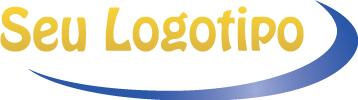 ChamadaNome da Equipe / EmpresaReunião para Discutir:Práticas para Negócios em 2017Nome dos ParticipanteSarah, Luiz Henrique Participantes AusentesAna Lucia, KevinAprovação das Atas Anteriores
Observações
Relatórios
Observações
Itens Pendentes
Observações
Propostas
Observações
Novas Oportunidades
Observações
Anúncios
Observações
Outros negócios
Observações
Adiamento
Observações* Clique Aqui Para abrir um modelo no smartsheet * DATA:Quinta-feira, 03/03/2016HORÁRIO:10:30 LOCAL:Sala de Conferência BAPROVAÇÃO DA SECRETARIA: (Assinatura e Data)